С целью негосударственного пенсионного обеспечения членов Профсоюза, состоящих на учете в первичных профсоюзных организациях, входящих в структуру Татарстанской республиканской организации Общероссийского Профсоюза образования, ПОСТАНОВЛЯЕТ:1. Внести изменения и утвердить в новой редакции Положение о негосударственном пенсионном обеспечении членов Профсоюза, состоящих на учете в первичных профсоюзных организациях, входящих в структуру Татарстанской республиканской организации Общероссийского Профсоюза образования.2. Признать утратившим силу постановление Комитета Татарстанской республиканской организации Общероссийского Профсоюза образования от 24 декабря 2021 г. № 6 «Об утверждении Положение о негосударственном пенсионном обеспечении членов Профсоюза - работников организаций, входящих в состав Татарстанской республиканской организации Общероссийского Профсоюза образования».       3. Положение о негосударственном пенсионном обеспечении членов Профсоюза, состоящих на учете в первичных профсоюзных организациях, входящих в структуру Татарстанской республиканской организации Общероссийского Профсоюза образования, вступает в действие на правоотношения, возникшие с 01 января 2023 года.4. Контроль за выполнением постановления возложить на Президиум Татарстанской республиканской организации Общероссийского Профсоюза образования и Председателя Татарстанской республиканской организации Общероссийского Профсоюза образования Проценко И. Н.Приложение к постановлению Комитета Татарстанской республиканской организации Общероссийского Профсоюза образования от 16 декабря 2022 года № 9-5Положение
о негосударственном пенсионном обеспечении членов Профсоюза, состоящих на учете в первичных профсоюзных организациях, входящих в структуру Татарстанской республиканской организации Общероссийского Профсоюза образования
1. Введение1.1. Положение о негосударственном пенсионном обеспечении членов Профсоюза, состоящих на учете в первичных профсоюзных организациях, входящих в структуру Татарстанской республиканской организации Общероссийского Профсоюза образования (далее - Положение) устанавливает критерии приобретения работниками права на негосударственную пенсию, условия ее назначения, размер, периодичность и продолжительность выплат негосударственных пенсий.1.2. Положение разработано в соответствии с Федеральным законом от 07.05.98 г. N 75-ФЗ "О негосударственных пенсионных фондах".1.3. Негосударственное пенсионное обеспечение осуществляется на основании договора негосударственного пенсионного обеспечения, заключенного между Татарстанской республиканской организацией Общероссийского Профсоюза образования и АО «Негосударственный пенсионный фонд «Волга-Капитал».2. Основные термины, используемые в ПоложенииВ настоящем Положении используются следующие термины:Договор негосударственного пенсионного обеспечения (далее - Пенсионный договор) - соглашение между Татарстанской республиканской организацией Общероссийского Профсоюза образования (далее - Вкладчик) и АО «Негосударственный пенсионный фонд «Волга-Капитал» (далее – Фонд), в силу которого Вкладчик обязуется перечислять пенсионные взносы в Фонд в пользу назначаемых им участников (далее - Участники) в установленные сроки и в определенных размерах, а Фонд обязуется при наступлении пенсионных оснований в соответствии с пенсионными правилами Фонда и выбранной пенсионной схемой выплачивать Участнику негосударственную пенсию;Негосударственная пенсия – денежные средства, регулярно выплачиваемые Участнику Фондом в соответствии с условиями пенсионного договора;Претендент – член Профсоюза, состоящий на учете в первичной профсоюзной организации, входящей в структуру Татарстанской республиканской организации Общероссийского Профсоюза образования, претендующий на назначение негосударственной пенсии и зарегистрированному в системе АИС «Единый реестр Общероссийского Профсоюза образования».3. Лица, имеющие право на негосударственную пенсию3.1. При соответствии условиям назначения негосударственной пенсии, указанным в разделе 4 настоящего Положения, право на негосударственное пенсионное обеспечение приобретают Претенденты у которых возникло право на трудовую пенсию или страховую пенсию по старости, в том числе на досрочно назначаемую трудовую пенсию или страховую пенсию по старости, или трудовую пенсию или страховую пенсию по инвалидности в соответствии с пенсионным законодательством Российской Федерации.4. Условия назначения негосударственной пенсии4.1. Негосударственная пенсия назначается Претенденту при одновременном выполнении следующих условий:4.1.1. Расторжение трудового договора Претендента в период с 1 января 2022 года по 31 декабря 2024 года, за исключением увольнения по основаниям, предусмотренным пунктами 3, 5-11, 13, 14 статьи 81 и пункта 4 статьи 83, пунктами 1, 2 статьи 336 Трудового кодекса Российской Федерации.Претенденту, имевшему в соответствии с пенсионным законодательством Российской Федерации право на трудовую пенсию по старости, в том числе на досрочно назначаемую трудовую пенсию по старости, расторгнувшему трудовой договор до 1 января 2023 года и вновь поступившему на работу после 1 января 2023 года, при расторжении трудового договора негосударственная пенсия не назначается.4.1.2. При расторжении трудового договора в период с 1 января 2023 года по 31 декабря 2024 года - наличие непрерывного стажа работы, на момент расторжения трудового договора Претендента для женщин - не менее 20 лет, для мужчин - не менее 25 лет.При расторжении трудового договора в период с 1 января 2022 года по 31 декабря 2024 года к Претенденту, применяется условие наличие трудового стажа на последнем месте работы не менее 5 лет и общего стажа работы на момент расторжения трудового договора Претендента для женщин - не менее 20 лет, для мужчин - не менее 25 лет.4.1.3. На момент обращения является членом Общероссийского Профсоюза образования на протяжении не менее 5 последних лет и имеет общий стаж членства в Общероссийском Профсоюзе образования не менее 10 лет.5. Назначение и выплата негосударственной пенсии5.1. Негосударственная пенсия выплачивается Участникам в течение трех лет в размере, определяемом исходя из суммы учтенных на пенсионном счете Вкладчика в Фонде средств, но не менее 300 рублей ежемесячно.5.2. Для назначения негосударственной пенсии Претенденты, указанные в 3 разделе настоящего Положения, подают по истечении двух месяцев с даты увольнения на имя председателя первичной профсоюзной организации, входящей в структуру Татарстанской республиканской организации Общероссийского Профсоюза образования, по последнему месту работы заявление по форме согласно приложению N 1 к настоящему Положению.К заявлению прилагаются:заверенные в организации копии с подлинных документов: паспорт, ИНН, документ, подтверждающего назначение пенсии в соответствии с пенсионным законодательством Российской Федерации, при установлении инвалидности - также копия справки, подтверждающей факт установления инвалидности; копия трудовой книжки и (или) сведения о трудовой деятельности, полученные в установленном статьями 62, 66.1 Трудового кодекса Российской Федерации порядке. распечатанная и заверенная учетная карточка члена профсоюза из АИС «Единый реестр Общероссийского Профсоюза образования».5.3. Заявление Претендента о назначении негосударственной пенсии регистрируется в первичной профсоюзной организации днем подачи заявления.5.4. В территориальной организации Общероссийского Профсоюза образования в заявление Претендента вносится следующая информация:общий стаж работы на момент расторжения трудового договора.наличие профсоюзного стажа не менее 10 лет в Общероссийском Профсоюзе образования на момент обращения. Информация должна быть удостоверена подписью председателя территориальной организации Общероссийского Профсоюза образования и заверена печатью.5.4.1. В случае ликвидации организации, первичная профсоюзная организация которой входит в структуру Татарстанской республиканской организации Общероссийского Профсоюза образования по последнему месту работы Претендента указанное в пункте 5.2 настоящего Положения заявление Претендента о назначении негосударственной пенсии подается в территориальную организацию Общероссийского Профсоюза образования.При этом действия, предусмотренные пунктами 5.2-5.4 настоящего Положения, производятся территориальной организацией Общероссийского Профсоюза образования.5.5. Территориальная организация Общероссийского Профсоюза образования ежемесячно до 10-го числа представляют в АО «Негосударственный пенсионный фонд «Волга-Капитал»   информацию по форме согласно приложению N 2 к настоящему Положению об Участниках, которым необходимо начать выплаты негосударственной пенсии, и документы, указанные в пункте 5.2 настоящего Положения.5.6. Открытие именных пенсионных счетов и назначение выплаты Участникам негосударственной пенсии производится на основании поручений Вкладчика в соответствии с Пенсионным договором.К поручению о назначении выплаты негосударственной пенсии прилагаются заявления Участников и копии документов, указанных в пункте 5.2 настоящего Положения.5.7. Фонд регистрирует поступающие поручения, проверяет полноту и правильность оформления документов, открывает именные пенсионные счета Участникам, назначает и производит выплаты Участникам негосударственных пенсий.5.8. Негосударственная пенсия назначается со дня поступления в Фонд поручения Вкладчика о назначении Участнику выплаты негосударственной пенсии. 5.9. Первая выплата негосударственной пенсии Участнику производится не позднее месяца, следующего за месяцем, в котором поручение Вкладчика о выплатах поступило в Фонд.5.10. Выплата негосударственной пенсии производится перечислением на лицевой счет Участника в банке.5.11. При отсутствии необходимых подтверждающих документов или при неправильном их оформлении Фонд в письменной форме в течение пяти рабочих дней с даты их поступления уведомляет об этом Вкладчика. В этом случае поручение о выплатах может быть выполнено Фондом сначала в отношении Участников, по которым на данный момент имеются полные данные и все подтверждающие документы; затем, по мере уточнения данных и поступления недостающих документов, в отношении остальных Участников, указанных в поручении.5.12. Участник является членом Общероссийского Профсоюза образования на весь период получения негосударственной пенсии. 5.13. Последнее назначение негосударственной пенсии производится Участникам, уволившимся с работы не позднее 31 августа 2024 года и предоставившим необходимые документы в Фонд до 1 декабря 2024 года.       5. 13. Ответственность за своевременное предоставление документов и их правильность несет председатель территориальной и первичной организации Общероссийского Профсоюза образования.6. Порядок, сроки прекращения и возобновления выплаты негосударственной пенсии6.1. Выплата Участнику негосударственной пенсии приостанавливается в случае снятия группы инвалидности. 6.2. В случае, указанном в пункте 6.1 настоящего Положения, Участник обязан в 10-дневный срок со дня наступления события письменно сообщить об этом в Фонд.6.3. Выплата негосударственной пенсии приостанавливается с первого числа месяца, следующего за месяцем поступления в Фонд сообщения Участника в соответствии с пунктом 6.2 настоящего Положения.6.4. В случае невыполнения Участником обязанности, предусмотренной в пункте 6.2 настоящего Положения, и получения, в связи с этим излишней суммы негосударственной пенсии, Участник обязан вернуть Фонду излишне выплаченные ему суммы.6.5. Выплата негосударственной пенсии Участнику прекращается в следующих случаях:смерти Участника;помещения Участника в дом-интернат (пансионат) для престарелых и инвалидов, оформления попечительства;назначения Участнику по приговору суда наказания в виде лишения свободы;выхода или исключения из Общероссийского Профсоюза образования.6.6. Выплата негосударственной пенсии прекращается с первого числа месяца, следующего за месяцем, в котором наступили обстоятельства, влекущие прекращение выплаты негосударственной пенсии.7. Заключительные положения7.1 Настоящее Положение вступает в силу с 01 января 2023 года. 7.2 Изменения и дополнения к Положению оформляются в письменной форме и утверждаются постановлением Комитета Татарстанской республиканской организации Общероссийского Профсоюза образования. Приложение N 1к Положению о негосударственном пенсионном обеспечении членов Профсоюза, состоящих на учете в первичных профсоюзных организациях, входящих в структуру Татарстанской республиканской организации Общероссийского Профсоюза образованияПредседателю первичной профсоюзной организации                                                                      (наименование организации)                                 ________________________________________                                  (фамилия, имя, отчество)                                 ________________________________________                                 от ______________________________________                                                                                  (фамилия)                                 ________________________________________                                                                                      (имя)                                 ________________________________________                                                                          (отчество (при наличии))                                 Дата рождения _______ ____________ _______                                               (число) (месяц) (год)                                                                     Документ, удостоверяющий личность:                                 ______________ _______ _________________                                                                        (наименование) (серия) (номер)                       Кем выдан ______________________________                               Когда выдан _____________________________  Номер электронного профсоюзного билета_______________________________________                                 Адрес проживания _______________________                                                                               (индекс, район,                                 ________________________________________                                  город, улица, дом, строение, квартира)                                 Телефон _________________________________                                 ИНН налогоплательщика __________________ЗАЯВЛЕНИЕ      Прошу назначить мне выплату негосударственной пенсии в АО «Негосударственный пенсионный фонд «Волга-Капитал» в соответствии с Положением о негосударственном пенсионном обеспечении членов Профсоюза, состоящих на учете в первичных профсоюзных организациях, входящих в структуру Татарстанской республиканской организации Общероссийского Профсоюза образования, утвержденным постановлением Комитета Татарстанской республиканской организации Общероссийского Профсоюза образования от 16 декабря 2022 года N 9-5.  Выплаты прошу произвести перечислением на счет _______________________________________________________________________________________,                          (наименование, местонахождение отделения банка)  корреспондентский счет N __________________________________,   расчетный счет N __________________________________________,  БИК ________________________, ИНН банка__ __________________________,  лицевой счет Участника в банке ____________________________________                                                    _____________________                                                       (подпись Участника) Дата подачи заявления "___"_________ ____ г.Заполняется председателем территориальной организацией Общероссийского Профсоюза образования Фамилия_______ ___________________________________________________________ Имя _______________________________________________________________ Отчество (при наличии) ____________________________________________ Уволен в связи ____________________________________________________ приказ N ______________ от "___"__________ ____ года.Общий стаж работы Участника на момент расторжения трудового договора составляет _____________________________________________________________________________________                                 (число полных лет)Непрерывный профсоюзный стаж в Общероссийском Профсоюзе образования на момент расторжения трудового договора составляет _________________________________________________                                                                   (число полных лет)Председатель  _________________________________________________________________________                                         (должность) _________________       ________________________________________________________________     (подпись)           (фамилия, имя, отчество)                М.П.Приложение N 2к Положению о негосударственном пенсионном обеспечении членов Профсоюза, состоящих на учете в первичных профсоюзных организациях, входящих в структуру Татарстанской республиканской организации Общероссийского Профсоюза образованияФормаСВЕДЕНИЯ О РАБОТНИКАХ-ЧЛЕНАХ ПРОФСОЮЗА
_____________________________________________________________________,
(наименование территориальной организации Общероссийского Профсоюза образования)которым необходимо начать выплаты негосударственной пенсии в соответствии с условиями Положением о негосударственном пенсионном обеспечении членов Профсоюза, состоящих на учете в первичных профсоюзных организациях, входящих в структуру Татарстанской республиканской организации Общероссийского Профсоюза образования, утвержденным постановлением Комитета Татарстанской республиканской организации Общероссийского Профсоюза образования от 16 декабря 2022 года N 9-5 (далее - Положение):Документы, подтверждающие наличие у работников, указанных в пункте 3.2 Положения, пенсионных оснований, прилагаются, в том числе:1. Заявление по установленной форме о назначении негосударственной пенсии.2. Копии с подлинных документов: паспорт, ИНН, документ, подтверждающий назначение пенсии в соответствии с пенсионным законодательством Российской Федерации, а также копия справки, подтверждающей факт установления инвалидности; копия трудовой книжки и (или) сведения о трудовой деятельности, полученные в установленном статьями 62, 66.1 Трудового кодекса Российской Федерации порядке. 3. Распечатанная и заверенная учетная карточка члена Профсоюза из АИС «Единый реестр Общероссийского Профсоюза образования».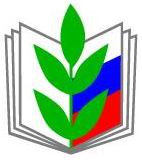 ПРОФЕССИОНАЛЬНЫЙ СОЮЗ РАБОТНИКОВ НАРОДНОГО ОБРАЗОВАНИЯ И НАУКИ РОССИЙСКОЙ ФЕДЕРАЦИИРЕГИОНАЛЬНАЯ ОРГАНИЗАЦИЯ ПРОФЕССИОНАЛЬНОГО СОЮЗАРАБОТНИКОВ НАРОДНОГО ОБРАЗОВАНИЯ И НАУКИ РОССИЙСКОЙ ФЕДЕРАЦИИВ РЕСПУБЛИКЕ ТАТАРСТАН(ТАТАРСТАНСКАЯ РЕСПУБЛИКАНСКАЯ ОРГАНИЗАЦИЯ ОБЩЕРОССИЙСКОГО ПРОФСОЮЗА ОБРАЗОВАНИЯ)КОМИТЕТПОСТАНОВЛЕНИЕПРОФЕССИОНАЛЬНЫЙ СОЮЗ РАБОТНИКОВ НАРОДНОГО ОБРАЗОВАНИЯ И НАУКИ РОССИЙСКОЙ ФЕДЕРАЦИИРЕГИОНАЛЬНАЯ ОРГАНИЗАЦИЯ ПРОФЕССИОНАЛЬНОГО СОЮЗАРАБОТНИКОВ НАРОДНОГО ОБРАЗОВАНИЯ И НАУКИ РОССИЙСКОЙ ФЕДЕРАЦИИВ РЕСПУБЛИКЕ ТАТАРСТАН(ТАТАРСТАНСКАЯ РЕСПУБЛИКАНСКАЯ ОРГАНИЗАЦИЯ ОБЩЕРОССИЙСКОГО ПРОФСОЮЗА ОБРАЗОВАНИЯ)КОМИТЕТПОСТАНОВЛЕНИЕПРОФЕССИОНАЛЬНЫЙ СОЮЗ РАБОТНИКОВ НАРОДНОГО ОБРАЗОВАНИЯ И НАУКИ РОССИЙСКОЙ ФЕДЕРАЦИИРЕГИОНАЛЬНАЯ ОРГАНИЗАЦИЯ ПРОФЕССИОНАЛЬНОГО СОЮЗАРАБОТНИКОВ НАРОДНОГО ОБРАЗОВАНИЯ И НАУКИ РОССИЙСКОЙ ФЕДЕРАЦИИВ РЕСПУБЛИКЕ ТАТАРСТАН(ТАТАРСТАНСКАЯ РЕСПУБЛИКАНСКАЯ ОРГАНИЗАЦИЯ ОБЩЕРОССИЙСКОГО ПРОФСОЮЗА ОБРАЗОВАНИЯ)КОМИТЕТПОСТАНОВЛЕНИЕ«16» декабря 2022 г.
г. Казань
           № 9 - 5 О внесении изменений в Положение о негосударственном пенсионном обеспечении членов Профсоюза, состоящих на учете в первичных профсоюзных организациях, входящих в структуру Татарстанской республиканской организации Общероссийского Профсоюза образованияПредседатель 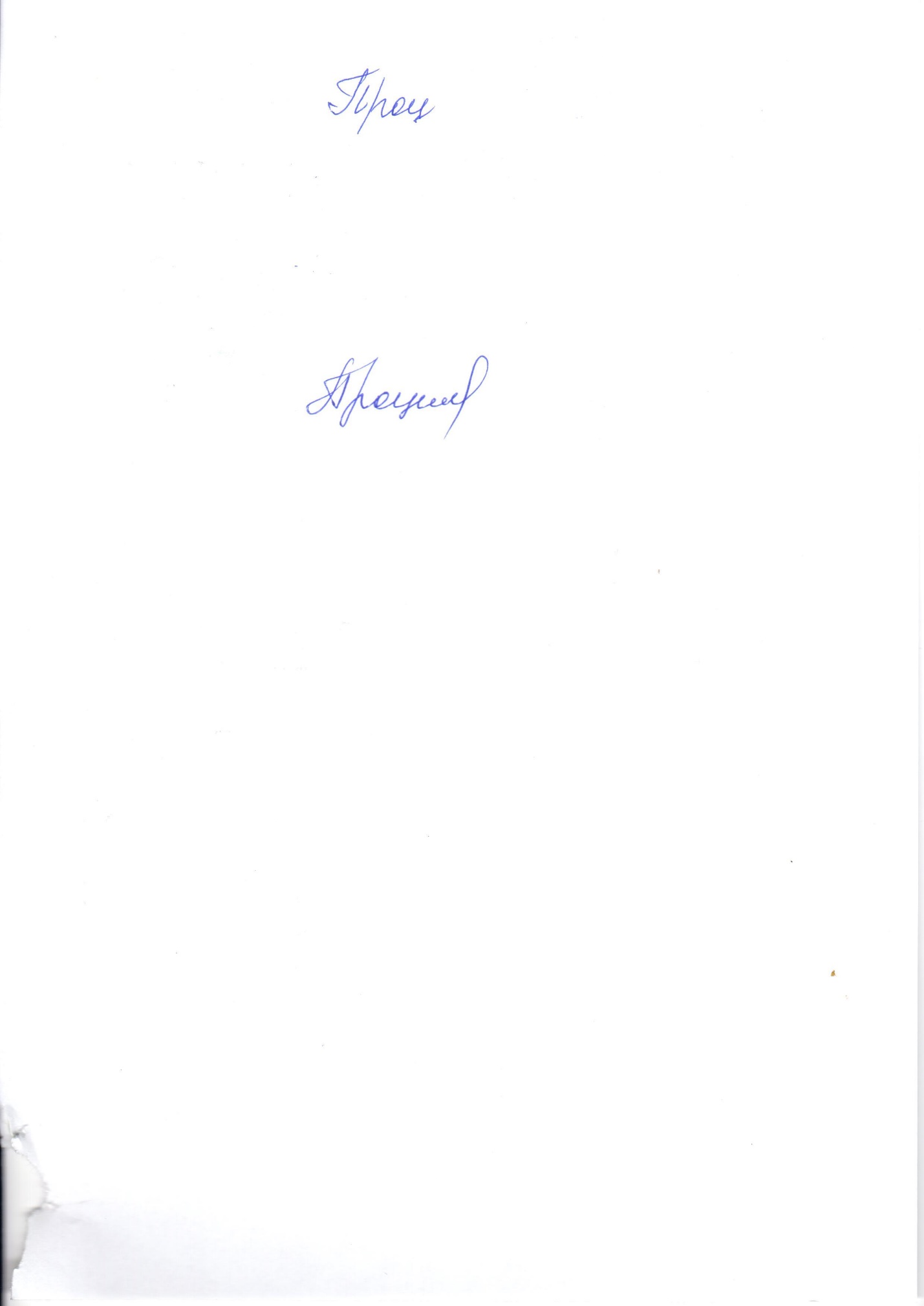  И.Н. ПроценкоNп/пNп/пФ.И.О.  Место работы Должность1.2.3.Председатель ______________________________________________(подпись)(Ф.И.О.)М.П."___"______________ г.